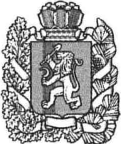 АДМИНИСТРАЦИЯ БОГУЧАНСКОГО РАЙОНАП О С Т А Н О В Л Е Н И Е18.05 .2020                                  с. Богучаны                                    № 518-ПОб утверждении Порядка премирования муниципальных служащих администрации Богучанского района и структурных подразделений  администрации Богучанского района, наделенных правами юридического лицаВ соответствии с Трудовым кодексом Российской Федерации, Федеральным законом  от 02.03.2007 № 25-ФЗ «О муниципальной службе в Российской Федерации», решением Богучанского районного Совета депутатов от 27.07.2015 № 51/1-411  «Об утверждении Положения об оплате труда  муниципальных служащих муниципального образования Богучанский район», ст. ст. 7, 43, 47 Устава Богучанского района,П О С Т А Н О В Л Я Ю:Утвердить Порядок премирования муниципальных служащих администрации Богучанского района и структурных подразделений  администрации Богучанского района, наделенных правами юридического лица. Контроль за исполнением настоящего постановления возложить на  заместителя Главы  Богучанского  района по  экономике и планированию Н.В. Илиндееву.Настоящее постановление вступает  в силу  со дня подписания,  и подлежит опубликованию  в Официальном вестнике Богучанского района.И.о. Главы Богучанского района			           Н.В. Илиндеева			           Приложение к постановлению администрации Богучанского района от «18»05.2020 № 518-ППорядок премирования муниципальных служащих  администрации Богучанского района и структурных подразделений  администрации Богучанского района, наделенных правами юридического лицаНастоящий Порядок премирования муниципальных служащих администрации Богучанского района и  структурных подразделений (далее – Порядок) определяет условия и порядок премирования муниципальных служащих, представителем нанимателя для которых является  Глава  Богучанского района, руководителей и муниципальных служащих структурных подразделений администрации Богучанского района, наделенных правами юридического лица (далее – муниципальные служащие). Премирование муниципальных служащих производится в целях усиления их материальной заинтересованности в повышении качества выполнения задач, возложенных на  администрацию Богучанского района и ее структурные подразделения, в профессиональном и компетентном исполнении ими должностных обязанностей, в целях усиления мотивации для повышения эффективности и качества деятельности муниципальных служащих, достижения конкретных результатов деятельности.  Муниципальным служащим выплачиваются следующие виды премий:-за выполнение особо важных и сложных заданий;-за долголетнюю и плодотворную работу, в связи с юбилейной датой (50, 55, 60, 65-летием), присвоением почетного звания, установленного соответствующими нормативными правовыми актами Российской Федерации или Красноярского края, награждением государственной или правительственной наградой Российской Федерации или Красноярского края, установленной соответствующими нормативными правовыми актами Российской Федерации или Красноярского края, или Почетной грамотой Законодательного Собрания края и (или) Губернатора края, Главы Богучанского района и (или) Богучанского районного Совета депутатов;-за успешное и добросовестное исполнение муниципальным служащим своих должностных обязанностей.Премии за выполнение особо важных и сложных заданий выплачиваются муниципальным служащим с учетом  личного вклада в осуществление соответствующих задач и функций, по результатам выполнения разовых и иных поручений за:-своевременное и качественное исполнение задания;-проявленную инициативу, с учетом обеспечения задач и функций  администрации Богучанского района и ее структурных подразделений; -за исполнение должностного регламента – с учетом оценки эффективности и результативности профессиональной служебной деятельности муниципальных служащих района, направленной на реализацию полномочий органов  местного самоуправления Богучанского района и функций  органов местного самоуправления района.Распоряжение о выплате премии за выполнение особо важных и сложных заданий, должно содержать указание за личный вклад муниципального служащего в достижение целей и задач, поставленных перед администрацией Богучанского района.Премия за успешное и добросовестное исполнение муниципальным служащим своих должностных обязанностей выплачивается за:-неукоснительного исполнения основных обязанностей, предусмотренных должностной инструкцией и с соблюдением законодательства;-исполнения распоряжений и указаний вышестоящих руководителей, отданных в пределах их должностных полномочий;-соблюдения установленных правил внутреннего трудового распорядка, соблюдения требований к служебному поведению.При определении размера премии могут быть учтены такие обстоятельства, как подготовка на высоком организационном уровне районных мероприятий, напряженная деятельность по разработке особо важных проектов, программ, выполнение с надлежащим качеством обязанности отсутствующего муниципального служащего, оказание помощи в работе муниципальным служащим, проходящим испытание, другие положительные и значительные результаты работы.Основанием для подготовки проекта распоряжения (приказа) о премировании является:-для муниципальных служащих, замещающих должности муниципальной службы в аппарате администрации Богучанского района, и руководителей структурных подразделений администрации Богучанского района – служебная записка заместителя Главы Богучанского района, курирующего структурные подразделения администрации Богучанского района; -для муниципальных служащих, замещающих должности муниципальной службы в структурных подразделениях администрации Богучанского района, наделённых правами юридических лиц – служебная записка начальника отдела структурного подразделения, адресованная начальнику структурного подразделения;-в отношении заместителей Главы Богучанского района – распоряжение Главы Богучанского района с указанием личного вклада в достижение целей и задач, поставленных перед администрацией Богучанского района. Служебная записка оформляется в форме докладной записки на имя  представителя нанимателя (работодателя) администрации Богучанского района с изложением результатов службы с указанием вида премии и размера премирования. Служебные записки о премировании муниципальных служащих рассматриваются в течение трех рабочих дней со дня их поступления. Решение Главы Богучанского района о премировании муниципальных служащих принимается в виде визы «согласовано» на служебной записке, что является основанием для подготовки распоряжения о премировании. Премия выплачивается на основании распоряжения (приказа)  представителя  нанимателя   органа   местного самоуправления Богучанского района.Распоряжение (приказ) о премировании муниципальных служащих издается не позднее 27-го числа текущего месяца и является основанием для начисления и выплаты премии муниципальным служащим. Премирование производится в размере не более двух должностных окладов в месяц, и выплачивается одновременно с выплатой заработной платы в пределах фонда оплаты труда учреждения, деятельность в котором осуществляет муниципальный служащий, сформированного на текущий финансовый год.На премию начисляются районный  коэффициент и процентная  надбавка к заработной плате за стаж  работы в районах Крайнего Севера и  приравненных к ним местностях, размер которых не может превышать размер, установленный федеральными и краевыми нормативными правовыми актами.К премированию  не представляются муниципальные служащие, находящиеся менее трех месяцев на муниципальной службе в администрации Богучанского района (ее структурных подразделениях), в которых принимается правовой акт о премировании.Муниципальные  служащие, имеющие дисциплинарные взыскания, не подлежат премированию  в течение  срока  действия дисциплинарного взыскания, за исключением премирования за выполнение заданий особой важности и сложности. В случае превышения предельных значений установленных бюджетным законодательством значений дефицита бюджета и муниципального долга, а также в случае введения временной финансовой администрации премирование муниципальных служащих не производится.